№ п/пНаименование товара, работ, услугЕд. изм.Кол-воТехнические, функциональные характеристикиТехнические, функциональные характеристики№ п/пНаименование товара, работ, услугЕд. изм.Кол-воПоказатель (наименование комплектующего, технического параметра и т.п.)Описание, значениеДетское игровое оборудование ДИО 1.151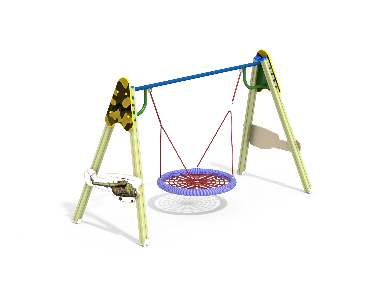 Шт. 1Детское игровое оборудование ДИО 1.151Шт. 1Высота (мм) 2300 (± 10мм)Детское игровое оборудование ДИО 1.151Шт. 1Длина (мм)                                    3950 (± 10мм)Детское игровое оборудование ДИО 1.151Шт. 1Ширина (мм)1600 (± 10мм)Детское игровое оборудование ДИО 1.151Шт. 1Применяемые материалыПрименяемые материалыДетское игровое оборудование ДИО 1.151Шт. 1СтолбыВ количестве 4шт. Выполнены из клееного бруса сечением не менее 100х100 мм, имеющий скругленный профиль с канавкой посередине. Сверху столбы должны заканчиваться пластиковой  заглушкой синего цвета в форме четырехгранной усеченной пирамиды.Снизу столбы должны оканчиваться металлическими оцинкованными  подпятниками выполненным из листовой стали толщиной не менее 4 мм и трубы диаметром не менее 57 мм и толщиной стенки 3.5мм, подпятник должен заканчиваться монтажным круглым фланцем, выполненным из стали толщиной не менее 3мм, которые бетонируются в землю.Детское игровое оборудование ДИО 1.151Шт. 1Конструктивные особенностиУстановить качели, состоящие из:- двух боковых стоек, представляющих из себя два наклонных столба, соединённых: сверху угловой накладкой с ручной художественной росписью (из влагостойкой фанеры марки ФСФ толщиной не менее 24 мм) и посередине накладкой в форме вертолёта с ручной художественной росписью (из влагостойкой фанеры марки ФСФ толщиной не менее 24 мм)- балки для подвеса (металлическая труба диаметром не менее 57 мм, толщина стенки  не менее 5 мм, для прочного соединения стойки с балкой используется кронштейн из листовой стали толщиной не менее 4 мм с отверстиями для крепления).- сидения круглого (Гнездо) на гибком  подвесе. Все фанерные элементы должны иметь скругленные кромки.Детское игровое оборудование ДИО 1.151Шт. 1МатериалыКлееный деревянный брус  и деревянные бруски должны быть выполнены из сосновой древесины, подвергнуты специальной обработке и сушке до мебельной влажности 7-10%, тщательно отшлифованы  со всех сторон и покрашены в заводских условиях профессиональными двух компонентными красками. Влагостойкая фанера должна быть марки ФСФ сорт не ниже 2/2, все углы фанеры должны быть закругленными, радиус не менее 20мм, ГОСТ Р 52169-2012 и окрашенная двухкомпонентной краской, специально предназначенной для применения на детских площадках, стойкой к сложным погодным условиям, истиранию, устойчивой к воздействию ультрафиолета и влаги. Металл покрашен полимерной порошковой краской. Заглушки пластиковые, цветные. Канат полипропиленовый армированный. Все метизы оцинкованы.